Конкурс учебно-методических материалов«Моя методическая находка»Муниципальное бюджетное общеобразовательное учреждение"Средняя общеобразовательная школа с.Павло-Федоровка Кировского района"Литературные гостиные как форма внеурочной деятельностиСоставила Покас С.С., учитель русского языка и литературывысшей квалификационной категориис. Павло-Федоровка2022 г.	На уроках русского языка и литературы по известным объективным причинам (недостаточное количество учебных часов, невысокая мотивация учащихся, несовершенство учебных программ и пособий) далеко не всегда есть возможность работать со словом и текстом, обращать внимание учеников на красоту и изящество мысли автора, переживать наиболее тревожные, а то и полюбившиеся моменты повествования. И именно внеурочная деятельность даёт нам, филологам, такую возможность.	Литературная гостиная - это не только увлекательная форма погружения в художественный мир произведения, но и способ реализации творческого потенциала детей. Это собственный взгляд на художественное произведение, ролевая деятельность, возможность каждому ученику проявить себя, показать свой талант и способности. Кроме того формируется и совершенствуется не менее важный для современного школьника в век информационных технологий навык чтения художественной литературы, что также способствует формированию общей гуманитарной образованности. 		Цели литературных гостиных: 	- расширение литературного образования, предусмотренного программой, формирование представлений о художественной литературе как искусстве слова;	- формирование эстетических и психологических механизмов общения человека с искусством, формирование мировоззрения учащихся.	Задачи литературных гостиных:	- погружение в мир литературной речи, её силы, красоты, образности;	- развитие творческих способностей школьников; 	- развитие чувственно-эмоциональной сферы учащихся, способности сопереживать героям.	В работе литературных гостиных соблюдаются определённые правила и традиции:	- участие в каждой встрече носит добровольный характер;	- тематика встреч планируется вместе с учащимися;	- выступить со своими произведениями может любой желающий;	- продумывается особое оформление к каждому занятию;	- обязательно готовится презентация, подбирается музыкальное сопровождение или видеоряд.	 Литературные гостиные проводятся в честь юбилеев со дня рождения известных писателей и поэтов, на которых ученики узнают больше информации о классиках, читают наизусть стихотворения, инсценируют отрывки из произведений.	В инсценировках принимают участие и учителя, что даёт положительный результат в творческом развитии школьников, так как дети учатся у взрослых мастерству исполнения роли и получают огромное удовольствие от сотрудничества.	Особое место в работе литературной гостиной занимают конкурсы чтецов. Они посвящаются разным событиям: Дню Матери, Всемирному Дню поэзии,  Дню Победы. В течение нескольких лет школьники принимают активное участие во Всероссийском конкурсе чтецов "Живая классика".	Деятельность литературных гостиных даёт положительные результаты: улучшаются учебные достижения школьников по литературе, учащиеся стали больше читать, возросла речевая культура детей, участники школьного и муниципального уровня конкурсов чтецов занимают призовые места,  дети представляют своё мастерство художественного чтения на региональном и Всероссийском уровнях. 	Итак, такая форма внеурочной деятельности, как литературная гостиная, в полной мере соответствует вызовам современного времени и способствует формированию коммуникативных, познавательных, регулятивных, личностных УУД, предусмотренных ФГОС.	Ниже представлена разработка внеклассного мероприятия, посвящённого 200-летию со дня рождения Ф.М.Достоевского. Литературная гостиная, приуроченная к юбилею писателя, была проведена в 2021-2022 учебном году.«Писатель, потрясающий душу»Внеклассное мероприятие, посвященное 200-летию со дня рождения Ф. М. ДостоевскогоДостоевский есть самый личный , самый внутренний писатель, так что его читая – как будто не другого кого-то читаешь, а слушаешь свою же душу, только глубже, чем обычно, чем всегда. Василий Розанов	Цели: - углубить знания учащихся о жизненном и творческом пути Ф.М.Достоевского; -  повысить интерес к творческому наследию писателя;    - воспитывать любовь и бережное отношение к русской классической литературе и к художественному слову.	Задачи:- совершенствовать навыки выразительного чтения учащихся; - развивать творческие способности школьников.	Оформление: портрет Ф.М.Достоевского, выставка книг, два стола, два стула,  свечи.	Оборудование: мультимедийная презентация (название литературной гостиной, эпиграф,  фотографии Достоевского), видеофильм "К 200-летию Ф.М.Достоевского", фрагменты из фильмов "Белые ночи", "Преступление и наказание",  музыкальное сопровождение. 	Ведущие - двое учащихся.	Ведущий 1. 11 ноября 2021 года  культурное сообщество России отметило 200-летний юбилей Фёдора Михайловича Достоевского. Учитывая выдающийся вклад писателя в отечественную и мировую литературу, Президентом Российской Федерации В. Путиным 24 августа 2016 года был  подписан Указ "О праздновании 200-летия Ф. М. Достоевского". 	Ведущий 2. Достоевского читает весь мир. Он – величайший писатель-реалист, знаток жизни, гуманист, страстный обличитель социального зла, лжи и лицемерия. Всю свою сознательную жизнь писатель был озабочен судьбой своего народа и человечества. Позднее он скажет: "Сострадание есть величайшая форма человеческого существования".	Ведущий 1. Почему нас интересует жизнь писателя? Потому что проблемы, которые волновали Достоевского, его современников, приобретают в наше время поразительную остроту. 	Ведущий 2. Биография Достоевского – одна из трагических и драматических биографий в истории литературы. Говорят, характер человека закладывается в раннем детстве, и потом изменить его невозможно. Именно детские впечатления стали основой для всего творчества Достоевского.	Ведущий 1. Сейчас вы услышите рассказ о великом писателе и его творчестве, по материалам которого потом будет проведена викторина, поэтому слушайте внимательно.Просмотр фильма "К 200-летию Ф.М.Достоевского"Викторина1. Назовите дату рождения Федора Михайловича Достоевского? 	11 ноября (30 октября по ст. стилю)1821 года2. Сколько детей было в семье Достоевских?	7. Он был вторым ребёнком3. Какое учебное заведение закончил Ф.М.Достоевский?	Главное инженерное училище4. Любимое занятие Достоевского?	Чтение5. Как называется первый роман, написанный Ф.М.Достоевским?	"Бедные люди"6. За что был арестован и сослан на каторгу писатель?	За участие в кружке с революционным настроением7. Каким стал Достоевский после четырёх лет каторги? Что изменилось в нём?	Он стал очень набожным 8. Была ли у Достоевского семья? Назовите имя его жены?	Мария Исаева9. Назовите произведения Ф.М.Достоевского	 "Бедные люди", "Униженные и оскорблённые", "Преступление и наказание", "Игрок", "Идиот", " Бесы", "Подросток", "Братья Карамазовы" и другие.10. Где похоронен Достоевский?	В Санкт-Петербурге	Ведущий 2. Первым произведением Фёдора Михайловича был роман в письмах "Бедные люди". Автор рассказал о любви бедного титулярного советника, человека честного и чистого, к девушке-сироте.	Ведущий 1. Макар Девушкин - это маленький человек в социальном смысле, но отнюдь не в нравственном. И письма, которые дышат искренней большой любовью, самоотверженностью, чувством человеческого достоинства, - яркое тому подтверждение.Сцена из романа "Бедные люди" (инсценировка учащихся)Герои (Макар Девушкин и Варенька Добросёлова) сидят в разных углах сцены за столами, пишут письма. На столах - свечи, письма.	Каждое письмо делится на части и читается поочередно героями, что воспринимается как диалог.	Варенька. Любезный мой Макар Алексеевич.	Макар Девушкин. Милая моя Варвара Алексеевна.	Варенька. Я несказанно рада вашему счастию и умею ценить добродетели вашего начальника, друг мой. Итак, теперь вы отдохнете от горя! Но только, ради бога, не тратьте опять денег попусту. Живите тихонько, как можно скромнее, и с этого же дня начинайте всегда хоть что-нибудь откладывать, чтоб несчастия не застали вас опять внезапно.	Макар Девушкин. Умоляю вас, родная моя, не разлучайтесь со мною теперь, когда я совершенно счастлив и всем доволен. Голубчик мой! Я буду вести себя хорошо, мы опять будем писать друг другу счастливые письма, будем поверять друг другу наши мысли, наши радости, наши заботы, будем жить вдвоем, согласно и счастливо.	Варенька. . К чему вы нам денег столько прислали, Макар Алексеевич? Нам вовсе не нужно. Мы довольны и тем, что у нас есть. Правда, нам скоро понадобятся деньги на переезд с этой квартиры, но Федора надеется получить с кого-то давнишний, старый долг. Оставляю, впрочем, себе двадцать рублей на крайние надобности. Остальные посылаю вам назад. Берегите, пожалуйста, деньги, Макар Алексеевич.	Макар Девушкин. Ангельчик мой! В моей судьбе всё переменилось, и всё к лучшему переменилось. А грустное было время, Варенька! Помню я свои молодые годы. Куда! Копейки иной раз не бывало. Холодно, голодно, а весело, да и только. Утром пройдешься по Невскому, личико встретишь хорошенькое, и на целый день счастлив. Славное, славное было время, маточка! Хорошо жить на свете, Варенька! Особенно в Петербурге. Я со слезами на глазах вчера каялся перед господом богом, чтобы простил мне господь все грехи мои. Об вас вспоминал с умилением в молитве. Вы одни, ангельчик, укрепляли меня, вы одни утешали меня, напутствовали советами благими и наставлениями. Я этого, маточка, никогда забыть не могу. Ваши записочки все перецеловал сегодня, голубчик мой!	Варенька. Прощайте. Живите теперь покойно, будьте здоровы и веселы. Я писала бы вам более, но чувствую ужасную усталость, вчера я целый день не вставала с постели. Хорошо сделали, что обещались зайти. Навестите меня, пожалуйста, Макар Алексеевич.	Макар Девушкин. Ну, прощайте, маточка. Прощайте же, ангельчик. Прощайте. Преданный вам Макар Девушкин.	Ведущий 2. Сентиментальная повесть Ф. М. Достоевского "Белые ночи" рассказывает о романтической любви молодого мечтателя, одинокого и робкого человека, который однажды в белую ночь встретил и полюбил прекрасную девушку, почувствовав в ней родную душу. Просмотр фрагмента из фильма "Белые ночи"	Ведущий 1. Достоевский заставляет читателя думать о сложностях жизни. Он воспитывает добрые чувства в человеке  и побуждает  видеть не только светлые стороны, но и зло, с которым нужно бороться и которое можно одолеть.	Ведущий 2. Борьба двух начал - добра и зла в сердце человеческом ярко представлена в романе "Преступление и наказание". После прочтения этого произведения никто не остаётся равнодушным. По мотивам романа были сняты художественные фильмы. Посмотрите отрывок.Просмотр фрагмента из фильма "Преступление и наказание"	Ведущий 1. Достоевский стоит не в ряду самых великих имен мировой литературы, впереди или позади кого-то, а над ними, выше их. Это писатель другого горизонта, где ему нет равных. 	Ведущий 2. "Были и есть таланты блестящие, яркие, сильные, смелые, мудрые и добрые, но не было и нет явления в литературе более глубокого, необходимого, вечного, чем Достоевский," -  сказал о писателе Валентин Распутин.Рефлексия	Учитель: в заключение нашего мероприятия хотелось бы узнать, что вам запомнилось больше всего и что вы взяли для себя полезного. 4.  http://www.fdostoevsky.ru/ 5. http://www.dostoevskiifm.narod.ru/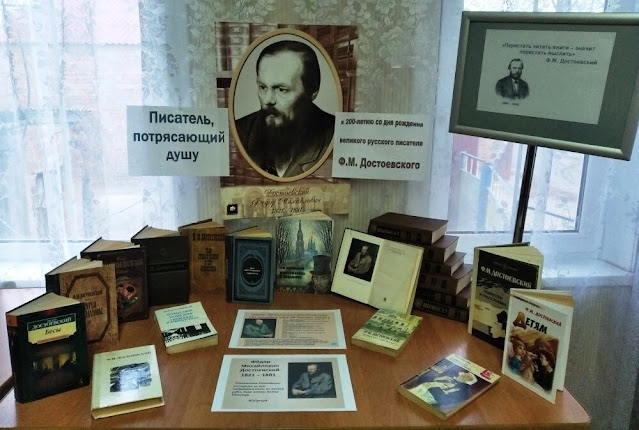 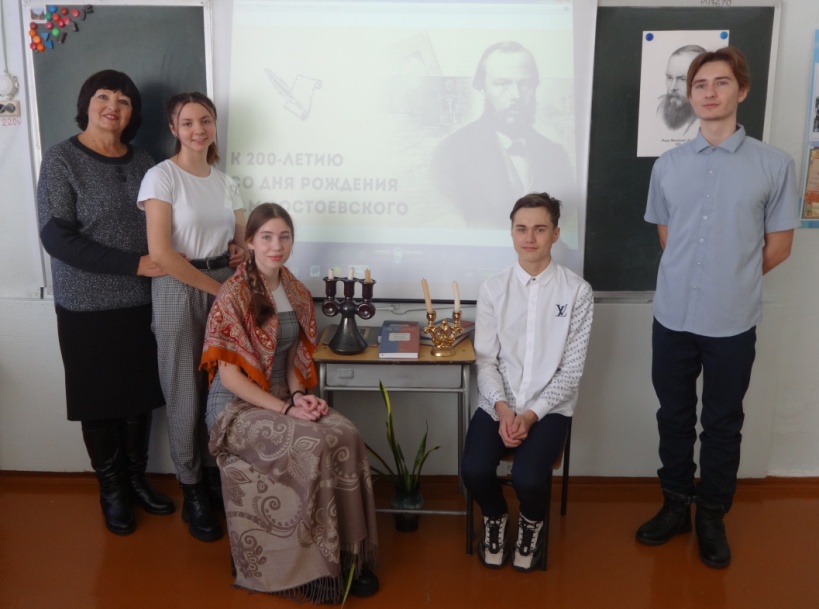      Список ресурсов:1. Селезнёв Ю. Достоевский. Жизнь замечательных людей. М., 1990.2. Якушин Н.И. Жизнь и творчество Достоевского: материалы для выставки в школе и детской библиотеке. М., «Детская литература», 1993.3. Ф.М. Достоевский «Детям», Москва «Детская Литература» 2007.